Данные о клиентеДанные об учредителе (участнике) клиента - юридического лица, иностранной структуры без образования юридического лица(В случае наличия нескольких учредителей (участников) юридического лица информация предоставляется в виде списка, содержащего ниже указанные данные)Данные о Бенефициарном владельце (БВ) – о физическом лице, которое в конечном счете прямо или косвенно (через третьих лиц) владеет (имеет преобладающее участие более 25 процентов в капитале) клиентом - юридическим лицом либо имеет возможность контролировать действия клиента:Данные о Выгодоприобретателе – о лице, к выгоде которого действует зарегистрированное лицо, в том числе на основании агентского договора, договоров поручения, комиссии и доверительного управления, при проведении операций с ценными бумагами:Дополнительная информация:□ Клиент, его единоличный исполнительный орган, его учредитель не являются руководителями или учредителями некоммерческой организации, иностранной некоммерческой неправительственной организации, ее отделения, филиала или представительства, осуществляющих свою деятельность на территории РФ.□ Бенефициарный владелец не является иностранным публичным должностным лицом или российским публичным должностным лицом, его супругом, близким родственником (родственником по прямой восходящей или нисходящей линии (родителем или ребенком, дедушкой, бабушкой или внуком), полнородным или неполнородным (имеющим общего отца или мать) братом или сестрой, усыновителем или усыновленным).□ Учредитель (участник) (физическое лицо) не является иностранным публичным должностным лицом или российским публичным должностным лицом, его супругом, близким родственником (родственником по прямой восходящей или нисходящей линии (родителем или ребенком, дедушкой, бабушкой или внуком), полнородным или неполнородным (имеющим общего отца или мать) братом или сестрой, усыновителем или усыновленным).□ Выгодоприобретатель (физическое лицо) не является иностранным публичным должностным лицом или российским публичным должностным лицом, его супругом, близким родственником (родственником по прямой восходящей или нисходящей линии (родителем или ребенком, дедушкой, бабушкой или внуком), полнородным или неполнородным (имеющим общего отца или мать) братом или сестрой, усыновителем или усыновленным).Внимание! В соответствии с п. 14 ст. 7 Федерального закона от 07.08.2001 № 115-ФЗ «О противодействии легализации (отмыванию) доходов, полученных преступным путем, и финансированию терроризма», клиенты обязаны предоставить информацию о своих выгодоприобретателях, учредителях (участниках) и бенефициарных владельцах.Дополнительная информация (заполняется работником АО ВТБ Регистратор)* Поля Анкеты заполняются только для иностранных граждан, лиц без гражданства.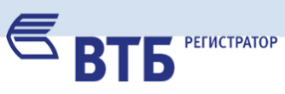 www.vtbreg.com(495)787-44-83Сведения о клиенте, учредителях (участниках) бенефициарном владельце, выгодоприобретателе клиента - юридического лица, иностранной структуры без образования юридического лицавопросник для выявления сведений в соответствии с требованиями Федерального закона от 07.08.2001 № 115-ФЗ «О противодействии легализации (отмыванию) доходов, полученных преступным путем, и финансированию терроризма»Вх. №Вх. №ДатаДатаДатаПринялПринялИсполнилПолное наименованиеПолное наименованиеПолное наименованиеПолное наименованиеПолное наименованиеПолное наименованиеПолное наименованиеПолное наименованиеОГРННомер, присвоенный в торговом реестре/учетном регистре, в котором зарегистрировано юр.лицо, иностранная структура без образования юридического лица: Информация о целях установления и предполагаемом характере деловых отношений с организациейИнформация о целях установления и предполагаемом характере деловых отношений с организациейИнформация о целях установления и предполагаемом характере деловых отношений с организациейИнформация о целях установления и предполагаемом характере деловых отношений с организациейИнформация о целях установления и предполагаемом характере деловых отношений с организациейИнформация о целях установления и предполагаемом характере деловых отношений с организациейИнформация о целях установления и предполагаемом характере деловых отношений с организациейИнформация о целях установления и предполагаемом характере деловых отношений с организациейИнформация о целях установления и предполагаемом характере деловых отношений с организациейИнформация о целях установления и предполагаемом характере деловых отношений с организациейИнформация о целях установления и предполагаемом характере деловых отношений с организациейИнформация о целях установления и предполагаемом характере деловых отношений с организациейИнформация о целях установления и предполагаемом характере деловых отношений с организациейИнформация о целях установления и предполагаемом характере деловых отношений с организациейИнформация о целях установления и предполагаемом характере деловых отношений с организацией□ учет прав на ценные бумаги   □ иное (указать):Информация о целях финансово-хозяйственной деятельностиИнформация о целях финансово-хозяйственной деятельностиИнформация о целях финансово-хозяйственной деятельностиИнформация о целях финансово-хозяйственной деятельностиИнформация о целях финансово-хозяйственной деятельностиИнформация о целях финансово-хозяйственной деятельностиИнформация о целях финансово-хозяйственной деятельностиИнформация о целях финансово-хозяйственной деятельностиИнформация о целях финансово-хозяйственной деятельностиИнформация о целях финансово-хозяйственной деятельностиИнформация о целях финансово-хозяйственной деятельностиИнформация о целях финансово-хозяйственной деятельностиИнформация о целях финансово-хозяйственной деятельностиИнформация о целях финансово-хозяйственной деятельностиИнформация о целях финансово-хозяйственной деятельностиИнформация о финансовом положенииИнформация о финансовом положенииИнформация о финансовом положенииИнформация о финансовом положенииИнформация о финансовом положенииИнформация о финансовом положенииИнформация о финансовом положенииИнформация о финансовом положенииИнформация о финансовом положенииИнформация о финансовом положенииИнформация о финансовом положенииИнформация о финансовом положенииИнформация о финансовом положенииИнформация о финансовом положенииИнформация о финансовом положенииИнформация о деловой репутацииИнформация о деловой репутацииИнформация о деловой репутацииИнформация о деловой репутацииИнформация о деловой репутацииИнформация о деловой репутацииИнформация о деловой репутацииИнформация о деловой репутацииИнформация о деловой репутацииИнформация о деловой репутацииИнформация о деловой репутацииИнформация о деловой репутацииИнформация о деловой репутацииИнформация о деловой репутацииИнформация о деловой репутацииИсточники происхождения денежных средств/иного имуществаИсточники происхождения денежных средств/иного имуществаИсточники происхождения денежных средств/иного имуществаИсточники происхождения денежных средств/иного имуществаИсточники происхождения денежных средств/иного имуществаИсточники происхождения денежных средств/иного имуществаИсточники происхождения денежных средств/иного имуществаИсточники происхождения денежных средств/иного имуществаИсточники происхождения денежных средств/иного имуществаИсточники происхождения денежных средств/иного имуществаИсточники происхождения денежных средств/иного имуществаИсточники происхождения денежных средств/иного имуществаИсточники происхождения денежных средств/иного имуществаИсточники происхождения денежных средств/иного имуществаИсточники происхождения денежных средств/иного имуществаСтруктура органов управления в соответствии с учредительными документами (Персональный состав органов управления предоставляется в виде отдельного списка лиц, с указанием Ф.И.О./Полного наименования и доли владения)□  Общее собрание □  Коллегиальный исполнительный орган □  Совет директоров □  Единоличный исполнительный орган Структура органов управления в соответствии с учредительными документами (Персональный состав органов управления предоставляется в виде отдельного списка лиц, с указанием Ф.И.О./Полного наименования и доли владения)□  Общее собрание □  Коллегиальный исполнительный орган □  Совет директоров □  Единоличный исполнительный орган Структура органов управления в соответствии с учредительными документами (Персональный состав органов управления предоставляется в виде отдельного списка лиц, с указанием Ф.И.О./Полного наименования и доли владения)□  Общее собрание □  Коллегиальный исполнительный орган □  Совет директоров □  Единоличный исполнительный орган Структура органов управления в соответствии с учредительными документами (Персональный состав органов управления предоставляется в виде отдельного списка лиц, с указанием Ф.И.О./Полного наименования и доли владения)□  Общее собрание □  Коллегиальный исполнительный орган □  Совет директоров □  Единоличный исполнительный орган Структура органов управления в соответствии с учредительными документами (Персональный состав органов управления предоставляется в виде отдельного списка лиц, с указанием Ф.И.О./Полного наименования и доли владения)□  Общее собрание □  Коллегиальный исполнительный орган □  Совет директоров □  Единоличный исполнительный орган Структура органов управления в соответствии с учредительными документами (Персональный состав органов управления предоставляется в виде отдельного списка лиц, с указанием Ф.И.О./Полного наименования и доли владения)□  Общее собрание □  Коллегиальный исполнительный орган □  Совет директоров □  Единоличный исполнительный орган Структура органов управления в соответствии с учредительными документами (Персональный состав органов управления предоставляется в виде отдельного списка лиц, с указанием Ф.И.О./Полного наименования и доли владения)□  Общее собрание □  Коллегиальный исполнительный орган □  Совет директоров □  Единоличный исполнительный орган Структура органов управления в соответствии с учредительными документами (Персональный состав органов управления предоставляется в виде отдельного списка лиц, с указанием Ф.И.О./Полного наименования и доли владения)□  Общее собрание □  Коллегиальный исполнительный орган □  Совет директоров □  Единоличный исполнительный орган Структура органов управления в соответствии с учредительными документами (Персональный состав органов управления предоставляется в виде отдельного списка лиц, с указанием Ф.И.О./Полного наименования и доли владения)□  Общее собрание □  Коллегиальный исполнительный орган □  Совет директоров □  Единоличный исполнительный орган Структура органов управления в соответствии с учредительными документами (Персональный состав органов управления предоставляется в виде отдельного списка лиц, с указанием Ф.И.О./Полного наименования и доли владения)□  Общее собрание □  Коллегиальный исполнительный орган □  Совет директоров □  Единоличный исполнительный орган Структура органов управления в соответствии с учредительными документами (Персональный состав органов управления предоставляется в виде отдельного списка лиц, с указанием Ф.И.О./Полного наименования и доли владения)□  Общее собрание □  Коллегиальный исполнительный орган □  Совет директоров □  Единоличный исполнительный орган Структура органов управления в соответствии с учредительными документами (Персональный состав органов управления предоставляется в виде отдельного списка лиц, с указанием Ф.И.О./Полного наименования и доли владения)□  Общее собрание □  Коллегиальный исполнительный орган □  Совет директоров □  Единоличный исполнительный орган Структура органов управления в соответствии с учредительными документами (Персональный состав органов управления предоставляется в виде отдельного списка лиц, с указанием Ф.И.О./Полного наименования и доли владения)□  Общее собрание □  Коллегиальный исполнительный орган □  Совет директоров □  Единоличный исполнительный орган Структура органов управления в соответствии с учредительными документами (Персональный состав органов управления предоставляется в виде отдельного списка лиц, с указанием Ф.И.О./Полного наименования и доли владения)□  Общее собрание □  Коллегиальный исполнительный орган □  Совет директоров □  Единоличный исполнительный орган Структура органов управления в соответствии с учредительными документами (Персональный состав органов управления предоставляется в виде отдельного списка лиц, с указанием Ф.И.О./Полного наименования и доли владения)□  Общее собрание □  Коллегиальный исполнительный орган □  Совет директоров □  Единоличный исполнительный орган Структура органов управления в соответствии с учредительными документами (Персональный состав органов управления предоставляется в виде отдельного списка лиц, с указанием Ф.И.О./Полного наименования и доли владения)□  Общее собрание □  Коллегиальный исполнительный орган □  Совет директоров □  Единоличный исполнительный орган Полное наименование/Ф.И.О.Полное наименование/Ф.И.О.Полное наименование/Ф.И.О.Полное наименование/Ф.И.О.Полное наименование/Ф.И.О.Полное наименование/Ф.И.О.Полное наименование/Ф.И.О.Полное наименование/Ф.И.О.Полное наименование/Ф.И.О.Полное наименование/Ф.И.О.Юрисдикция/ГражданствоЮрисдикция/ГражданствоЮрисдикция/ГражданствоЮрисдикция/ГражданствоЮрисдикция/ГражданствоЮрисдикция/ГражданствоДата рожденияДата рожденияДата рожденияДата рожденияДата рожденияДата рожденияДата рожденияДата рожденияДата рожденияДата рожденияМесто рожденияМесто рожденияМесто рожденияМесто рожденияМесто рожденияМесто рожденияМесто рожденияМесто рожденияМесто рожденияМесто рожденияМесто рожденияМесто рожденияМесто рожденияМесто рожденияМесто рожденияМесто рожденияМесто рожденияМесто рожденияОГРННомер, присвоенный в торговом реестре/учетном регистре, в котором зарегистрировано юридическое лицо, иностранная структура без образования юридического лица:Номер, присвоенный в торговом реестре/учетном регистре, в котором зарегистрировано юридическое лицо, иностранная структура без образования юридического лица:Номер, присвоенный в торговом реестре/учетном регистре, в котором зарегистрировано юридическое лицо, иностранная структура без образования юридического лица:Номер, присвоенный в торговом реестре/учетном регистре, в котором зарегистрировано юридическое лицо, иностранная структура без образования юридического лица:Номер, присвоенный в торговом реестре/учетном регистре, в котором зарегистрировано юридическое лицо, иностранная структура без образования юридического лица:Номер, присвоенный в торговом реестре/учетном регистре, в котором зарегистрировано юридическое лицо, иностранная структура без образования юридического лица:Номер, присвоенный в торговом реестре/учетном регистре, в котором зарегистрировано юридическое лицо, иностранная структура без образования юридического лица:Номер, присвоенный в торговом реестре/учетном регистре, в котором зарегистрировано юридическое лицо, иностранная структура без образования юридического лица:Номер, присвоенный в торговом реестре/учетном регистре, в котором зарегистрировано юридическое лицо, иностранная структура без образования юридического лица:Номер, присвоенный в торговом реестре/учетном регистре, в котором зарегистрировано юридическое лицо, иностранная структура без образования юридического лица:Номер, присвоенный в торговом реестре/учетном регистре, в котором зарегистрировано юридическое лицо, иностранная структура без образования юридического лица:Номер, присвоенный в торговом реестре/учетном регистре, в котором зарегистрировано юридическое лицо, иностранная структура без образования юридического лица:Номер, присвоенный в торговом реестре/учетном регистре, в котором зарегистрировано юридическое лицо, иностранная структура без образования юридического лица:Номер, присвоенный в торговом реестре/учетном регистре, в котором зарегистрировано юридическое лицо, иностранная структура без образования юридического лица:Номер, присвоенный в торговом реестре/учетном регистре, в котором зарегистрировано юридическое лицо, иностранная структура без образования юридического лица:Номер, присвоенный в торговом реестре/учетном регистре, в котором зарегистрировано юридическое лицо, иностранная структура без образования юридического лица:Номер, присвоенный в торговом реестре/учетном регистре, в котором зарегистрировано юридическое лицо, иностранная структура без образования юридического лица:Номер, присвоенный в торговом реестре/учетном регистре, в котором зарегистрировано юридическое лицо, иностранная структура без образования юридического лица:Номер, присвоенный в торговом реестре/учетном регистре, в котором зарегистрировано юридическое лицо, иностранная структура без образования юридического лица:Номер, присвоенный в торговом реестре/учетном регистре, в котором зарегистрировано юридическое лицо, иностранная структура без образования юридического лица:Номер, присвоенный в торговом реестре/учетном регистре, в котором зарегистрировано юридическое лицо, иностранная структура без образования юридического лица:Номер, присвоенный в торговом реестре/учетном регистре, в котором зарегистрировано юридическое лицо, иностранная структура без образования юридического лица:Номер, присвоенный в торговом реестре/учетном регистре, в котором зарегистрировано юридическое лицо, иностранная структура без образования юридического лица:Номер, присвоенный в торговом реестре/учетном регистре, в котором зарегистрировано юридическое лицо, иностранная структура без образования юридического лица:Номер, присвоенный в торговом реестре/учетном регистре, в котором зарегистрировано юридическое лицо, иностранная структура без образования юридического лица:Номер, присвоенный в торговом реестре/учетном регистре, в котором зарегистрировано юридическое лицо, иностранная структура без образования юридического лица:Номер, присвоенный в торговом реестре/учетном регистре, в котором зарегистрировано юридическое лицо, иностранная структура без образования юридического лица:Номер, присвоенный в торговом реестре/учетном регистре, в котором зарегистрировано юридическое лицо, иностранная структура без образования юридического лица:Номер, присвоенный в торговом реестре/учетном регистре, в котором зарегистрировано юридическое лицо, иностранная структура без образования юридического лица:Номер, присвоенный в торговом реестре/учетном регистре, в котором зарегистрировано юридическое лицо, иностранная структура без образования юридического лица:Номер, присвоенный в торговом реестре/учетном регистре, в котором зарегистрировано юридическое лицо, иностранная структура без образования юридического лица:Номер, присвоенный в торговом реестре/учетном регистре, в котором зарегистрировано юридическое лицо, иностранная структура без образования юридического лица:Номер, присвоенный в торговом реестре/учетном регистре, в котором зарегистрировано юридическое лицо, иностранная структура без образования юридического лица:Наименование органа, выдавшего документ/ (для юр/ лица)Наименование органа, выдавшего документ/ (для юр/ лица)Наименование органа, выдавшего документ/ (для юр/ лица)Наименование органа, выдавшего документ/ (для юр/ лица)Наименование органа, выдавшего документ/ (для юр/ лица)Наименование органа, выдавшего документ/ (для юр/ лица)Наименование органа, выдавшего документ/ (для юр/ лица)Наименование органа, выдавшего документ/ (для юр/ лица)Наименование органа, выдавшего документ/ (для юр/ лица)Наименование органа, выдавшего документ/ (для юр/ лица)Наименование документа (для ф/л)Наименование документа (для ф/л)Наименование документа (для ф/л)Наименование документа (для ф/л)Наименование документа (для ф/л)Наименование документа (для ф/л)Наименование документа (для ф/л)Наименование документа (для ф/л)Наименование документа (для ф/л)Наименование документа (для ф/л)СНИЛССНИЛССНИЛССерияСерияСерияНомерНомерНомерНомерНомерНомерНомерНомерНомерДата выдачиДата выдачиДата выдачиДата выдачиДата выдачиДата выдачиДата выдачиДата выдачиКод подразделения Код подразделения Код подразделения Код подразделения Код подразделения Код подразделения Код подразделения Код подразделения Код подразделения Код подразделения Наименование органа, выдавшего документ (для ф/л)Наименование органа, выдавшего документ (для ф/л)Наименование органа, выдавшего документ (для ф/л)Наименование органа, выдавшего документ (для ф/л)Наименование органа, выдавшего документ (для ф/л)Наименование органа, выдавшего документ (для ф/л)Наименование органа, выдавшего документ (для ф/л)Наименование органа, выдавшего документ (для ф/л)Наименование органа, выдавшего документ (для ф/л)Наименование органа, выдавшего документ (для ф/л)Наименование органа, выдавшего документ (для ф/л)Наименование органа, выдавшего документ (для ф/л)Наименование органа, выдавшего документ (для ф/л)Наименование органа, выдавшего документ (для ф/л)Наименование органа, выдавшего документ (для ф/л)Наименование органа, выдавшего документ (для ф/л)Наименование органа, выдавшего документ (для ф/л)Адрес регистрации/места жительстваАдрес регистрации/места жительстваАдрес регистрации/места жительстваАдрес регистрации/места жительстваАдрес регистрации/места жительстваАдрес регистрации/места жительстваАдрес регистрации/места жительстваАдрес регистрации/места жительстваАдрес регистрации/места жительстваАдрес регистрации/места жительстваАдрес регистрации/места жительстваАдрес регистрации/места жительстваАдрес регистрации/места жительстваАдрес регистрации/места жительстваАдрес регистрации/места жительстваАдрес регистрации/места жительстваАдрес регистрации/места жительстваАдрес регистрации/места жительстваАдрес регистрации/места жительстваАдрес регистрации/места жительстваИНН/КИО ИНН/КИО ИНН/КИО ИНН/КИО ИНН/КИО ИНН/КИО ИНН/КИО ИНН/КИО ИНН/КИО ИНН/КИО Адрес электронной почты Адрес электронной почты Адрес электронной почты Адрес электронной почты Адрес электронной почты Адрес электронной почты Адрес электронной почты Адрес электронной почты Адрес электронной почты Адрес электронной почты Адрес электронной почты Адрес электронной почты Адрес электронной почты Адрес электронной почты Адрес электронной почты Адрес электронной почты Адрес электронной почты Адрес электронной почты Адрес электронной почты Адрес электронной почты Телефон (с указанием кода города)Телефон (с указанием кода города)Телефон (с указанием кода города)Телефон (с указанием кода города)Телефон (с указанием кода города)Телефон (с указанием кода города)Телефон (с указанием кода города)Телефон (с указанием кода города)Телефон (с указанием кода города)Телефон (с указанием кода города)Телефон (с указанием кода города)Факс (при наличии)Факс (при наличии)Факс (при наличии)Факс (при наличии)Факс (при наличии)Факс (при наличии)Факс (при наличии)Факс (при наличии)Факс (при наличии)Данные о миграционной карте (при наличии)*Данные о миграционной карте (при наличии)*Данные о миграционной карте (при наличии)*Данные о миграционной карте (при наличии)*Данные о миграционной карте (при наличии)*Данные о миграционной карте (при наличии)*Данные о миграционной карте (при наличии)*Данные о миграционной карте (при наличии)*Данные о миграционной карте (при наличии)*Данные о миграционной карте (при наличии)*Данные о миграционной карте (при наличии)*Данные о миграционной карте (при наличии)*Данные о миграционной карте (при наличии)*Данные о миграционной карте (при наличии)*Серия (при наличии)Серия (при наличии)Серия (при наличии)Серия (при наличии)Серия (при наличии)Серия (при наличии)Серия (при наличии)Серия (при наличии)Серия (при наличии)Серия (при наличии)Серия (при наличии)Серия (при наличии)Серия (при наличии)Серия (при наличии)Серия (при наличии)НомерНомерНомерНомерНомерНомерДата начала срока пребыванияДата начала срока пребыванияДата начала срока пребыванияДата начала срока пребыванияДата начала срока пребыванияДата начала срока пребыванияДата начала срока пребыванияДата начала срока пребыванияДата начала срока пребыванияДата окончания срока пребыванияДата окончания срока пребыванияДата окончания срока пребыванияДата окончания срока пребыванияДата окончания срока пребыванияДата окончания срока пребыванияДата окончания срока пребыванияДата окончания срока пребыванияДата окончания срока пребыванияДата окончания срока пребыванияДата окончания срока пребыванияДата окончания срока пребыванияДата окончания срока пребыванияДата окончания срока пребыванияДанные о документе, подтверждающем право иностранного гражданина или лица без гражданства на пребывание (проживание) в РФ (при наличии)*Данные о документе, подтверждающем право иностранного гражданина или лица без гражданства на пребывание (проживание) в РФ (при наличии)*Данные о документе, подтверждающем право иностранного гражданина или лица без гражданства на пребывание (проживание) в РФ (при наличии)*Данные о документе, подтверждающем право иностранного гражданина или лица без гражданства на пребывание (проживание) в РФ (при наличии)*Данные о документе, подтверждающем право иностранного гражданина или лица без гражданства на пребывание (проживание) в РФ (при наличии)*Данные о документе, подтверждающем право иностранного гражданина или лица без гражданства на пребывание (проживание) в РФ (при наличии)*Данные о документе, подтверждающем право иностранного гражданина или лица без гражданства на пребывание (проживание) в РФ (при наличии)*Данные о документе, подтверждающем право иностранного гражданина или лица без гражданства на пребывание (проживание) в РФ (при наличии)*Данные о документе, подтверждающем право иностранного гражданина или лица без гражданства на пребывание (проживание) в РФ (при наличии)*Данные о документе, подтверждающем право иностранного гражданина или лица без гражданства на пребывание (проживание) в РФ (при наличии)*Данные о документе, подтверждающем право иностранного гражданина или лица без гражданства на пребывание (проживание) в РФ (при наличии)*Данные о документе, подтверждающем право иностранного гражданина или лица без гражданства на пребывание (проживание) в РФ (при наличии)*Данные о документе, подтверждающем право иностранного гражданина или лица без гражданства на пребывание (проживание) в РФ (при наличии)*Данные о документе, подтверждающем право иностранного гражданина или лица без гражданства на пребывание (проживание) в РФ (при наличии)*Данные о документе, подтверждающем право иностранного гражданина или лица без гражданства на пребывание (проживание) в РФ (при наличии)*Данные о документе, подтверждающем право иностранного гражданина или лица без гражданства на пребывание (проживание) в РФ (при наличии)*Данные о документе, подтверждающем право иностранного гражданина или лица без гражданства на пребывание (проживание) в РФ (при наличии)*Данные о документе, подтверждающем право иностранного гражданина или лица без гражданства на пребывание (проживание) в РФ (при наличии)*Данные о документе, подтверждающем право иностранного гражданина или лица без гражданства на пребывание (проживание) в РФ (при наличии)*Данные о документе, подтверждающем право иностранного гражданина или лица без гражданства на пребывание (проживание) в РФ (при наличии)*Данные о документе, подтверждающем право иностранного гражданина или лица без гражданства на пребывание (проживание) в РФ (при наличии)*Данные о документе, подтверждающем право иностранного гражданина или лица без гражданства на пребывание (проживание) в РФ (при наличии)*Данные о документе, подтверждающем право иностранного гражданина или лица без гражданства на пребывание (проживание) в РФ (при наличии)*Данные о документе, подтверждающем право иностранного гражданина или лица без гражданства на пребывание (проживание) в РФ (при наличии)*Данные о документе, подтверждающем право иностранного гражданина или лица без гражданства на пребывание (проживание) в РФ (при наличии)*Данные о документе, подтверждающем право иностранного гражданина или лица без гражданства на пребывание (проживание) в РФ (при наличии)*Данные о документе, подтверждающем право иностранного гражданина или лица без гражданства на пребывание (проживание) в РФ (при наличии)*Данные о документе, подтверждающем право иностранного гражданина или лица без гражданства на пребывание (проживание) в РФ (при наличии)*Данные о документе, подтверждающем право иностранного гражданина или лица без гражданства на пребывание (проживание) в РФ (при наличии)*Данные о документе, подтверждающем право иностранного гражданина или лица без гражданства на пребывание (проживание) в РФ (при наличии)*Данные о документе, подтверждающем право иностранного гражданина или лица без гражданства на пребывание (проживание) в РФ (при наличии)*Данные о документе, подтверждающем право иностранного гражданина или лица без гражданства на пребывание (проживание) в РФ (при наличии)*Данные о документе, подтверждающем право иностранного гражданина или лица без гражданства на пребывание (проживание) в РФ (при наличии)*Данные о документе, подтверждающем право иностранного гражданина или лица без гражданства на пребывание (проживание) в РФ (при наличии)*Данные о документе, подтверждающем право иностранного гражданина или лица без гражданства на пребывание (проживание) в РФ (при наличии)*Данные о документе, подтверждающем право иностранного гражданина или лица без гражданства на пребывание (проживание) в РФ (при наличии)*Данные о документе, подтверждающем право иностранного гражданина или лица без гражданства на пребывание (проживание) в РФ (при наличии)*Данные о документе, подтверждающем право иностранного гражданина или лица без гражданства на пребывание (проживание) в РФ (при наличии)*Данные о документе, подтверждающем право иностранного гражданина или лица без гражданства на пребывание (проживание) в РФ (при наличии)*Данные о документе, подтверждающем право иностранного гражданина или лица без гражданства на пребывание (проживание) в РФ (при наличии)*Данные о документе, подтверждающем право иностранного гражданина или лица без гражданства на пребывание (проживание) в РФ (при наличии)*Данные о документе, подтверждающем право иностранного гражданина или лица без гражданства на пребывание (проживание) в РФ (при наличии)*Данные о документе, подтверждающем право иностранного гражданина или лица без гражданства на пребывание (проживание) в РФ (при наличии)*Данные о документе, подтверждающем право иностранного гражданина или лица без гражданства на пребывание (проживание) в РФ (при наличии)*Данные о документе, подтверждающем право иностранного гражданина или лица без гражданства на пребывание (проживание) в РФ (при наличии)*Данные о документе, подтверждающем право иностранного гражданина или лица без гражданства на пребывание (проживание) в РФ (при наличии)*Данные о документе, подтверждающем право иностранного гражданина или лица без гражданства на пребывание (проживание) в РФ (при наличии)*Данные о документе, подтверждающем право иностранного гражданина или лица без гражданства на пребывание (проживание) в РФ (при наличии)*Данные о документе, подтверждающем право иностранного гражданина или лица без гражданства на пребывание (проживание) в РФ (при наличии)*Данные о документе, подтверждающем право иностранного гражданина или лица без гражданства на пребывание (проживание) в РФ (при наличии)*Данные о документе, подтверждающем право иностранного гражданина или лица без гражданства на пребывание (проживание) в РФ (при наличии)*Данные о документе, подтверждающем право иностранного гражданина или лица без гражданства на пребывание (проживание) в РФ (при наличии)*Данные о документе, подтверждающем право иностранного гражданина или лица без гражданства на пребывание (проживание) в РФ (при наличии)*Данные о документе, подтверждающем право иностранного гражданина или лица без гражданства на пребывание (проживание) в РФ (при наличии)*Данные о документе, подтверждающем право иностранного гражданина или лица без гражданства на пребывание (проживание) в РФ (при наличии)*Данные о документе, подтверждающем право иностранного гражданина или лица без гражданства на пребывание (проживание) в РФ (при наличии)*Данные о документе, подтверждающем право иностранного гражданина или лица без гражданства на пребывание (проживание) в РФ (при наличии)*Данные о документе, подтверждающем право иностранного гражданина или лица без гражданства на пребывание (проживание) в РФ (при наличии)*Данные о документе, подтверждающем право иностранного гражданина или лица без гражданства на пребывание (проживание) в РФ (при наличии)*Данные о документе, подтверждающем право иностранного гражданина или лица без гражданства на пребывание (проживание) в РФ (при наличии)*Данные о документе, подтверждающем право иностранного гражданина или лица без гражданства на пребывание (проживание) в РФ (при наличии)*Наименование документа (вид)Наименование документа (вид)Наименование документа (вид)Наименование документа (вид)Наименование документа (вид)Наименование документа (вид)Наименование документа (вид)Наименование документа (вид)Наименование документа (вид)Серия (при наличии)Серия (при наличии)Серия (при наличии)Серия (при наличии)Серия (при наличии)Серия (при наличии)Серия (при наличии)Серия (при наличии)Серия (при наличии)НомерНомерНомерНомерДата начала срока пребыванияДата начала срока пребыванияДата начала срока пребыванияДата начала срока пребыванияДата начала срока пребыванияДата начала срока пребыванияДата начала срока пребыванияДата начала срока пребыванияДата начала срока пребыванияДата окончания срока пребыванияДата окончания срока пребыванияДата окончания срока пребыванияДата окончания срока пребыванияДата окончания срока пребыванияДата окончания срока пребыванияДата окончания срока пребыванияДата окончания срока пребыванияДата окончания срока пребыванияДата окончания срока пребыванияДата окончания срока пребыванияДата окончания срока пребыванияФамилия, Имя, Отчество (при наличии)Фамилия, Имя, Отчество (при наличии)Фамилия, Имя, Отчество (при наличии)Фамилия, Имя, Отчество (при наличии)Фамилия, Имя, Отчество (при наличии)Фамилия, Имя, Отчество (при наличии)Фамилия, Имя, Отчество (при наличии)Наименование документа (вид)Наименование документа (вид)СНИЛССНИЛССерияНомерНомерНомерНомерНомерНомерНомерНомерДата выдачиДата выдачиДата выдачиДата выдачиДата выдачиДата выдачиДата выдачиДата выдачиКод подразделения Код подразделения Код подразделения Код подразделения Код подразделения Код подразделения Код подразделения Код подразделения Код подразделения ГражданствоДата рожденияДата рожденияДата рожденияДата рожденияДата рожденияДата рожденияДата рожденияДата рожденияДата рожденияДата рожденияДата рожденияДата рожденияМесто рожденияМесто рожденияМесто рожденияМесто рожденияНаименование органа, выдавшего документНаименование органа, выдавшего документНаименование органа, выдавшего документНаименование органа, выдавшего документНаименование органа, выдавшего документНаименование органа, выдавшего документНаименование органа, выдавшего документАдрес места жительства (регистрации)Адрес места жительства (регистрации)Адрес места жительства (регистрации)Адрес места жительства (регистрации)Адрес места пребывания (почтовый)Адрес места пребывания (почтовый)Адрес места пребывания (почтовый)Адрес места пребывания (почтовый)ИНН (при наличии)ИНН (при наличии)Адрес электронной почты (e-mail при наличии)Адрес электронной почты (e-mail при наличии)Адрес электронной почты (e-mail при наличии)Адрес электронной почты (e-mail при наличии)Адрес электронной почты (e-mail при наличии)Адрес электронной почты (e-mail при наличии)Адрес электронной почты (e-mail при наличии)Адрес электронной почты (e-mail при наличии)Адрес электронной почты (e-mail при наличии)Адрес электронной почты (e-mail при наличии)Адрес электронной почты (e-mail при наличии)Адрес электронной почты (e-mail при наличии)Адрес электронной почты (e-mail при наличии)Адрес электронной почты (e-mail при наличии)Адрес электронной почты (e-mail при наличии)Адрес электронной почты (e-mail при наличии)Адрес электронной почты (e-mail при наличии)Адрес электронной почты (e-mail при наличии)Телефон (с указанием кода города)Телефон (с указанием кода города)Телефон (с указанием кода города)Факс (при наличии)Факс (при наличии)Факс (при наличии)Факс (при наличии)Факс (при наличии)Данные о миграционной карте (при наличии)*Данные о миграционной карте (при наличии)*Данные о миграционной карте (при наличии)*Данные о миграционной карте (при наличии)*Данные о миграционной карте (при наличии)*Данные о миграционной карте (при наличии)*Данные о миграционной карте (при наличии)*Данные о миграционной карте (при наличии)*Данные о миграционной карте (при наличии)*Данные о миграционной карте (при наличии)*Серия (при наличии)Серия (при наличии)Серия (при наличии)Серия (при наличии)Серия (при наличии)Серия (при наличии)Серия (при наличии)Серия (при наличии)Серия (при наличии)Серия (при наличии)Серия (при наличии)НомерНомерНомерНомерДата начала срока пребыванияДата начала срока пребыванияДата начала срока пребыванияДата начала срока пребыванияДата окончания срока пребыванияДата окончания срока пребыванияДата окончания срока пребыванияДата окончания срока пребыванияДата окончания срока пребыванияДата окончания срока пребыванияДата окончания срока пребыванияДата окончания срока пребыванияДата окончания срока пребыванияДанные о документе, подтверждающем право иностранного гражданина или лица без гражданства на пребывание (проживание) в РФ (при наличии)*Данные о документе, подтверждающем право иностранного гражданина или лица без гражданства на пребывание (проживание) в РФ (при наличии)*Данные о документе, подтверждающем право иностранного гражданина или лица без гражданства на пребывание (проживание) в РФ (при наличии)*Данные о документе, подтверждающем право иностранного гражданина или лица без гражданства на пребывание (проживание) в РФ (при наличии)*Данные о документе, подтверждающем право иностранного гражданина или лица без гражданства на пребывание (проживание) в РФ (при наличии)*Данные о документе, подтверждающем право иностранного гражданина или лица без гражданства на пребывание (проживание) в РФ (при наличии)*Данные о документе, подтверждающем право иностранного гражданина или лица без гражданства на пребывание (проживание) в РФ (при наличии)*Данные о документе, подтверждающем право иностранного гражданина или лица без гражданства на пребывание (проживание) в РФ (при наличии)*Данные о документе, подтверждающем право иностранного гражданина или лица без гражданства на пребывание (проживание) в РФ (при наличии)*Данные о документе, подтверждающем право иностранного гражданина или лица без гражданства на пребывание (проживание) в РФ (при наличии)*Данные о документе, подтверждающем право иностранного гражданина или лица без гражданства на пребывание (проживание) в РФ (при наличии)*Данные о документе, подтверждающем право иностранного гражданина или лица без гражданства на пребывание (проживание) в РФ (при наличии)*Данные о документе, подтверждающем право иностранного гражданина или лица без гражданства на пребывание (проживание) в РФ (при наличии)*Данные о документе, подтверждающем право иностранного гражданина или лица без гражданства на пребывание (проживание) в РФ (при наличии)*Данные о документе, подтверждающем право иностранного гражданина или лица без гражданства на пребывание (проживание) в РФ (при наличии)*Данные о документе, подтверждающем право иностранного гражданина или лица без гражданства на пребывание (проживание) в РФ (при наличии)*Данные о документе, подтверждающем право иностранного гражданина или лица без гражданства на пребывание (проживание) в РФ (при наличии)*Данные о документе, подтверждающем право иностранного гражданина или лица без гражданства на пребывание (проживание) в РФ (при наличии)*Данные о документе, подтверждающем право иностранного гражданина или лица без гражданства на пребывание (проживание) в РФ (при наличии)*Данные о документе, подтверждающем право иностранного гражданина или лица без гражданства на пребывание (проживание) в РФ (при наличии)*Данные о документе, подтверждающем право иностранного гражданина или лица без гражданства на пребывание (проживание) в РФ (при наличии)*Данные о документе, подтверждающем право иностранного гражданина или лица без гражданства на пребывание (проживание) в РФ (при наличии)*Данные о документе, подтверждающем право иностранного гражданина или лица без гражданства на пребывание (проживание) в РФ (при наличии)*Данные о документе, подтверждающем право иностранного гражданина или лица без гражданства на пребывание (проживание) в РФ (при наличии)*Данные о документе, подтверждающем право иностранного гражданина или лица без гражданства на пребывание (проживание) в РФ (при наличии)*Данные о документе, подтверждающем право иностранного гражданина или лица без гражданства на пребывание (проживание) в РФ (при наличии)*Данные о документе, подтверждающем право иностранного гражданина или лица без гражданства на пребывание (проживание) в РФ (при наличии)*Данные о документе, подтверждающем право иностранного гражданина или лица без гражданства на пребывание (проживание) в РФ (при наличии)*Данные о документе, подтверждающем право иностранного гражданина или лица без гражданства на пребывание (проживание) в РФ (при наличии)*Данные о документе, подтверждающем право иностранного гражданина или лица без гражданства на пребывание (проживание) в РФ (при наличии)*Данные о документе, подтверждающем право иностранного гражданина или лица без гражданства на пребывание (проживание) в РФ (при наличии)*Данные о документе, подтверждающем право иностранного гражданина или лица без гражданства на пребывание (проживание) в РФ (при наличии)*Данные о документе, подтверждающем право иностранного гражданина или лица без гражданства на пребывание (проживание) в РФ (при наличии)*Данные о документе, подтверждающем право иностранного гражданина или лица без гражданства на пребывание (проживание) в РФ (при наличии)*Данные о документе, подтверждающем право иностранного гражданина или лица без гражданства на пребывание (проживание) в РФ (при наличии)*Данные о документе, подтверждающем право иностранного гражданина или лица без гражданства на пребывание (проживание) в РФ (при наличии)*Данные о документе, подтверждающем право иностранного гражданина или лица без гражданства на пребывание (проживание) в РФ (при наличии)*Данные о документе, подтверждающем право иностранного гражданина или лица без гражданства на пребывание (проживание) в РФ (при наличии)*Данные о документе, подтверждающем право иностранного гражданина или лица без гражданства на пребывание (проживание) в РФ (при наличии)*Данные о документе, подтверждающем право иностранного гражданина или лица без гражданства на пребывание (проживание) в РФ (при наличии)*Данные о документе, подтверждающем право иностранного гражданина или лица без гражданства на пребывание (проживание) в РФ (при наличии)*Данные о документе, подтверждающем право иностранного гражданина или лица без гражданства на пребывание (проживание) в РФ (при наличии)*Данные о документе, подтверждающем право иностранного гражданина или лица без гражданства на пребывание (проживание) в РФ (при наличии)*Данные о документе, подтверждающем право иностранного гражданина или лица без гражданства на пребывание (проживание) в РФ (при наличии)*Данные о документе, подтверждающем право иностранного гражданина или лица без гражданства на пребывание (проживание) в РФ (при наличии)*Данные о документе, подтверждающем право иностранного гражданина или лица без гражданства на пребывание (проживание) в РФ (при наличии)*Наименование документа (вид)Наименование документа (вид)Наименование документа (вид)Наименование документа (вид)Серия (при наличии)Серия (при наличии)Серия (при наличии)Серия (при наличии)НомерНомерНомерДата начала срока пребыванияДата начала срока пребыванияДата начала срока пребыванияДата начала срока пребыванияДата окончания срока пребыванияДата окончания срока пребыванияДата окончания срока пребыванияДата окончания срока пребыванияДата окончания срока пребыванияДата окончания срока пребыванияДата окончания срока пребыванияДата окончания срока пребывания□ клиент действует к собственной выгоде□ клиент действует к собственной выгоде□ клиент действует к собственной выгоде□ клиент действует к собственной выгоде□ клиент действует к собственной выгоде□ клиент действует к собственной выгоде□ клиент действует к собственной выгоде□ клиент действует к собственной выгоде□ клиент действует к собственной выгоде□ клиент действует к собственной выгоде□ клиент действует к собственной выгоде□ клиент действует к собственной выгоде□ клиент действует к собственной выгоде□ клиент действует к собственной выгоде□ клиент действует к собственной выгоде□ клиент действует к собственной выгоде□ клиент действует к собственной выгоде□ клиент действует к собственной выгоде□ клиент действует к собственной выгоде□ клиент действует к собственной выгоде□ клиент действует к собственной выгоде□ клиент действует к собственной выгоде□ клиент действует к собственной выгоде□ клиент действует к собственной выгоде□ клиент действует к собственной выгоде□ клиент действует к собственной выгоде□ клиент действует к собственной выгоде□ клиент действует к собственной выгоде□ клиент действует к собственной выгоде□ клиент действует к собственной выгоде□ клиент действует к собственной выгоде□ клиент действует к собственной выгоде□ клиент действует к выгоде другого лица (предоставить сведения)□ клиент действует к выгоде другого лица (предоставить сведения)□ клиент действует к выгоде другого лица (предоставить сведения)□ клиент действует к выгоде другого лица (предоставить сведения)□ клиент действует к выгоде другого лица (предоставить сведения)□ клиент действует к выгоде другого лица (предоставить сведения)□ клиент действует к выгоде другого лица (предоставить сведения)□ клиент действует к выгоде другого лица (предоставить сведения)□ клиент действует к выгоде другого лица (предоставить сведения)□ клиент действует к выгоде другого лица (предоставить сведения)□ клиент действует к выгоде другого лица (предоставить сведения)□ клиент действует к выгоде другого лица (предоставить сведения)□ клиент действует к выгоде другого лица (предоставить сведения)□ клиент действует к выгоде другого лица (предоставить сведения)□ клиент действует к выгоде другого лица (предоставить сведения)□ клиент действует к выгоде другого лица (предоставить сведения)□ клиент действует к выгоде другого лица (предоставить сведения)□ клиент действует к выгоде другого лица (предоставить сведения)□ клиент действует к выгоде другого лица (предоставить сведения)□ клиент действует к выгоде другого лица (предоставить сведения)□ клиент действует к выгоде другого лица (предоставить сведения)□ клиент действует к выгоде другого лица (предоставить сведения)□ клиент действует к выгоде другого лица (предоставить сведения)□ клиент действует к выгоде другого лица (предоставить сведения)□ клиент действует к выгоде другого лица (предоставить сведения)□ клиент действует к выгоде другого лица (предоставить сведения)□ клиент действует к выгоде другого лица (предоставить сведения)□ клиент действует к выгоде другого лица (предоставить сведения)□ клиент действует к выгоде другого лица (предоставить сведения)Полное наименование/Ф.И.О.Полное наименование/Ф.И.О.Полное наименование/Ф.И.О.Полное наименование/Ф.И.О.Полное наименование/Ф.И.О.Полное наименование/Ф.И.О.Полное наименование/Ф.И.О.Полное наименование/Ф.И.О.Полное наименование/Ф.И.О.Полное наименование/Ф.И.О.Юрисдикция/ГражданствоЮрисдикция/ГражданствоЮрисдикция/ГражданствоЮрисдикция/ГражданствоЮрисдикция/ГражданствоЮрисдикция/ГражданствоДата рожденияДата рожденияДата рожденияДата рожденияДата рожденияДата рожденияДата рожденияДата рожденияДата рожденияДата рожденияДата рожденияМесто рожденияМесто рожденияМесто рожденияМесто рожденияМесто рожденияМесто рожденияМесто рожденияМесто рожденияМесто рожденияМесто рожденияМесто рожденияМесто рожденияМесто рожденияМесто рожденияМесто рожденияМесто рожденияМесто рожденияОГРННомер, присвоенный в торговом реестре/учетном регистре, в котором зарегистрировано юридическое лицо, иностранная структура без образования юридического лица:Номер, присвоенный в торговом реестре/учетном регистре, в котором зарегистрировано юридическое лицо, иностранная структура без образования юридического лица:Номер, присвоенный в торговом реестре/учетном регистре, в котором зарегистрировано юридическое лицо, иностранная структура без образования юридического лица:Номер, присвоенный в торговом реестре/учетном регистре, в котором зарегистрировано юридическое лицо, иностранная структура без образования юридического лица:Номер, присвоенный в торговом реестре/учетном регистре, в котором зарегистрировано юридическое лицо, иностранная структура без образования юридического лица:Номер, присвоенный в торговом реестре/учетном регистре, в котором зарегистрировано юридическое лицо, иностранная структура без образования юридического лица:Номер, присвоенный в торговом реестре/учетном регистре, в котором зарегистрировано юридическое лицо, иностранная структура без образования юридического лица:Номер, присвоенный в торговом реестре/учетном регистре, в котором зарегистрировано юридическое лицо, иностранная структура без образования юридического лица:Номер, присвоенный в торговом реестре/учетном регистре, в котором зарегистрировано юридическое лицо, иностранная структура без образования юридического лица:Номер, присвоенный в торговом реестре/учетном регистре, в котором зарегистрировано юридическое лицо, иностранная структура без образования юридического лица:Номер, присвоенный в торговом реестре/учетном регистре, в котором зарегистрировано юридическое лицо, иностранная структура без образования юридического лица:Номер, присвоенный в торговом реестре/учетном регистре, в котором зарегистрировано юридическое лицо, иностранная структура без образования юридического лица:Номер, присвоенный в торговом реестре/учетном регистре, в котором зарегистрировано юридическое лицо, иностранная структура без образования юридического лица:Номер, присвоенный в торговом реестре/учетном регистре, в котором зарегистрировано юридическое лицо, иностранная структура без образования юридического лица:Номер, присвоенный в торговом реестре/учетном регистре, в котором зарегистрировано юридическое лицо, иностранная структура без образования юридического лица:Номер, присвоенный в торговом реестре/учетном регистре, в котором зарегистрировано юридическое лицо, иностранная структура без образования юридического лица:Номер, присвоенный в торговом реестре/учетном регистре, в котором зарегистрировано юридическое лицо, иностранная структура без образования юридического лица:Номер, присвоенный в торговом реестре/учетном регистре, в котором зарегистрировано юридическое лицо, иностранная структура без образования юридического лица:Номер, присвоенный в торговом реестре/учетном регистре, в котором зарегистрировано юридическое лицо, иностранная структура без образования юридического лица:Номер, присвоенный в торговом реестре/учетном регистре, в котором зарегистрировано юридическое лицо, иностранная структура без образования юридического лица:Номер, присвоенный в торговом реестре/учетном регистре, в котором зарегистрировано юридическое лицо, иностранная структура без образования юридического лица:Номер, присвоенный в торговом реестре/учетном регистре, в котором зарегистрировано юридическое лицо, иностранная структура без образования юридического лица:Номер, присвоенный в торговом реестре/учетном регистре, в котором зарегистрировано юридическое лицо, иностранная структура без образования юридического лица:Номер, присвоенный в торговом реестре/учетном регистре, в котором зарегистрировано юридическое лицо, иностранная структура без образования юридического лица:Номер, присвоенный в торговом реестре/учетном регистре, в котором зарегистрировано юридическое лицо, иностранная структура без образования юридического лица:Номер, присвоенный в торговом реестре/учетном регистре, в котором зарегистрировано юридическое лицо, иностранная структура без образования юридического лица:Номер, присвоенный в торговом реестре/учетном регистре, в котором зарегистрировано юридическое лицо, иностранная структура без образования юридического лица:Номер, присвоенный в торговом реестре/учетном регистре, в котором зарегистрировано юридическое лицо, иностранная структура без образования юридического лица:Номер, присвоенный в торговом реестре/учетном регистре, в котором зарегистрировано юридическое лицо, иностранная структура без образования юридического лица:Номер, присвоенный в торговом реестре/учетном регистре, в котором зарегистрировано юридическое лицо, иностранная структура без образования юридического лица:Номер, присвоенный в торговом реестре/учетном регистре, в котором зарегистрировано юридическое лицо, иностранная структура без образования юридического лица:Номер, присвоенный в торговом реестре/учетном регистре, в котором зарегистрировано юридическое лицо, иностранная структура без образования юридического лица:Номер, присвоенный в торговом реестре/учетном регистре, в котором зарегистрировано юридическое лицо, иностранная структура без образования юридического лица:Наименование органа, выдавшего документ/ (для юр/ лица)Наименование органа, выдавшего документ/ (для юр/ лица)Наименование органа, выдавшего документ/ (для юр/ лица)Наименование органа, выдавшего документ/ (для юр/ лица)Наименование органа, выдавшего документ/ (для юр/ лица)Наименование органа, выдавшего документ/ (для юр/ лица)Наименование органа, выдавшего документ/ (для юр/ лица)Наименование органа, выдавшего документ/ (для юр/ лица)Наименование органа, выдавшего документ/ (для юр/ лица)Наименование органа, выдавшего документ/ (для юр/ лица)Наименование документа (для ф/л)Наименование документа (для ф/л)Наименование документа (для ф/л)Наименование документа (для ф/л)Наименование документа (для ф/л)Наименование документа (для ф/л)Наименование документа (для ф/л)Наименование документа (для ф/л)Наименование документа (для ф/л)Наименование документа (для ф/л)СНИЛССНИЛССНИЛССерияСерияСерияНомерНомерНомерНомерНомерНомерНомерНомерНомерДата выдачиДата выдачиДата выдачиДата выдачиДата выдачиДата выдачиДата выдачиДата выдачиДата выдачиКод подразделения Код подразделения Код подразделения Код подразделения Код подразделения Код подразделения Код подразделения Код подразделения Код подразделения Наименование органа, выдавшего документ (для ф/л)Наименование органа, выдавшего документ (для ф/л)Наименование органа, выдавшего документ (для ф/л)Наименование органа, выдавшего документ (для ф/л)Наименование органа, выдавшего документ (для ф/л)Наименование органа, выдавшего документ (для ф/л)Наименование органа, выдавшего документ (для ф/л)Наименование органа, выдавшего документ (для ф/л)Наименование органа, выдавшего документ (для ф/л)Наименование органа, выдавшего документ (для ф/л)Наименование органа, выдавшего документ (для ф/л)Наименование органа, выдавшего документ (для ф/л)Наименование органа, выдавшего документ (для ф/л)Наименование органа, выдавшего документ (для ф/л)Наименование органа, выдавшего документ (для ф/л)Наименование органа, выдавшего документ (для ф/л)Наименование органа, выдавшего документ (для ф/л)Адрес регистрации/места жительстваАдрес регистрации/места жительстваАдрес регистрации/места жительстваАдрес регистрации/места жительстваАдрес регистрации/места жительстваАдрес регистрации/места жительстваАдрес регистрации/места жительстваАдрес регистрации/места жительстваАдрес регистрации/места жительстваАдрес регистрации/места жительстваАдрес регистрации/места жительстваАдрес регистрации/места жительстваАдрес регистрации/места жительстваАдрес регистрации/места жительстваАдрес регистрации/места жительстваАдрес регистрации/места жительстваАдрес регистрации/места жительстваАдрес регистрации/места жительстваАдрес регистрации/места жительстваАдрес регистрации/места жительстваИНН/КИО ИНН/КИО ИНН/КИО ИНН/КИО ИНН/КИО ИНН/КИО ИНН/КИО ИНН/КИО ИНН/КИО ИНН/КИО Адрес электронной почты Адрес электронной почты Адрес электронной почты Адрес электронной почты Адрес электронной почты Адрес электронной почты Адрес электронной почты Адрес электронной почты Адрес электронной почты Адрес электронной почты Адрес электронной почты Адрес электронной почты Адрес электронной почты Адрес электронной почты Адрес электронной почты Адрес электронной почты Адрес электронной почты Адрес электронной почты Адрес электронной почты Телефон (с указанием кода города)Телефон (с указанием кода города)Телефон (с указанием кода города)Телефон (с указанием кода города)Телефон (с указанием кода города)Телефон (с указанием кода города)Телефон (с указанием кода города)Телефон (с указанием кода города)Телефон (с указанием кода города)Телефон (с указанием кода города)Телефон (с указанием кода города)Факс (при наличии)Факс (при наличии)Факс (при наличии)Факс (при наличии)Факс (при наличии)Факс (при наличии)Факс (при наличии)Факс (при наличии)Факс (при наличии)Данные о миграционной карте (при наличии)*Данные о миграционной карте (при наличии)*Данные о миграционной карте (при наличии)*Данные о миграционной карте (при наличии)*Данные о миграционной карте (при наличии)*Данные о миграционной карте (при наличии)*Данные о миграционной карте (при наличии)*Данные о миграционной карте (при наличии)*Данные о миграционной карте (при наличии)*Данные о миграционной карте (при наличии)*Данные о миграционной карте (при наличии)*Данные о миграционной карте (при наличии)*Данные о миграционной карте (при наличии)*Данные о миграционной карте (при наличии)*Серия (при наличии)Серия (при наличии)Серия (при наличии)Серия (при наличии)Серия (при наличии)Серия (при наличии)Серия (при наличии)Серия (при наличии)Серия (при наличии)Серия (при наличии)Серия (при наличии)Серия (при наличии)Серия (при наличии)Серия (при наличии)Серия (при наличии)НомерНомерНомерНомерНомерДата начала срока пребыванияДата начала срока пребыванияДата начала срока пребыванияДата начала срока пребыванияДата начала срока пребыванияДата начала срока пребыванияДата начала срока пребыванияДата начала срока пребыванияДата начала срока пребыванияДата окончания срока пребыванияДата окончания срока пребыванияДата окончания срока пребыванияДата окончания срока пребыванияДата окончания срока пребыванияДата окончания срока пребыванияДата окончания срока пребыванияДата окончания срока пребыванияДата окончания срока пребыванияДата окончания срока пребыванияДата окончания срока пребыванияДата окончания срока пребыванияДата окончания срока пребыванияДанные о документе, подтверждающем право иностранного гражданина или лица без гражданства на пребывание (проживание) в РФ (при наличии)*Данные о документе, подтверждающем право иностранного гражданина или лица без гражданства на пребывание (проживание) в РФ (при наличии)*Данные о документе, подтверждающем право иностранного гражданина или лица без гражданства на пребывание (проживание) в РФ (при наличии)*Данные о документе, подтверждающем право иностранного гражданина или лица без гражданства на пребывание (проживание) в РФ (при наличии)*Данные о документе, подтверждающем право иностранного гражданина или лица без гражданства на пребывание (проживание) в РФ (при наличии)*Данные о документе, подтверждающем право иностранного гражданина или лица без гражданства на пребывание (проживание) в РФ (при наличии)*Данные о документе, подтверждающем право иностранного гражданина или лица без гражданства на пребывание (проживание) в РФ (при наличии)*Данные о документе, подтверждающем право иностранного гражданина или лица без гражданства на пребывание (проживание) в РФ (при наличии)*Данные о документе, подтверждающем право иностранного гражданина или лица без гражданства на пребывание (проживание) в РФ (при наличии)*Данные о документе, подтверждающем право иностранного гражданина или лица без гражданства на пребывание (проживание) в РФ (при наличии)*Данные о документе, подтверждающем право иностранного гражданина или лица без гражданства на пребывание (проживание) в РФ (при наличии)*Данные о документе, подтверждающем право иностранного гражданина или лица без гражданства на пребывание (проживание) в РФ (при наличии)*Данные о документе, подтверждающем право иностранного гражданина или лица без гражданства на пребывание (проживание) в РФ (при наличии)*Данные о документе, подтверждающем право иностранного гражданина или лица без гражданства на пребывание (проживание) в РФ (при наличии)*Данные о документе, подтверждающем право иностранного гражданина или лица без гражданства на пребывание (проживание) в РФ (при наличии)*Данные о документе, подтверждающем право иностранного гражданина или лица без гражданства на пребывание (проживание) в РФ (при наличии)*Данные о документе, подтверждающем право иностранного гражданина или лица без гражданства на пребывание (проживание) в РФ (при наличии)*Данные о документе, подтверждающем право иностранного гражданина или лица без гражданства на пребывание (проживание) в РФ (при наличии)*Данные о документе, подтверждающем право иностранного гражданина или лица без гражданства на пребывание (проживание) в РФ (при наличии)*Данные о документе, подтверждающем право иностранного гражданина или лица без гражданства на пребывание (проживание) в РФ (при наличии)*Данные о документе, подтверждающем право иностранного гражданина или лица без гражданства на пребывание (проживание) в РФ (при наличии)*Данные о документе, подтверждающем право иностранного гражданина или лица без гражданства на пребывание (проживание) в РФ (при наличии)*Данные о документе, подтверждающем право иностранного гражданина или лица без гражданства на пребывание (проживание) в РФ (при наличии)*Данные о документе, подтверждающем право иностранного гражданина или лица без гражданства на пребывание (проживание) в РФ (при наличии)*Данные о документе, подтверждающем право иностранного гражданина или лица без гражданства на пребывание (проживание) в РФ (при наличии)*Данные о документе, подтверждающем право иностранного гражданина или лица без гражданства на пребывание (проживание) в РФ (при наличии)*Данные о документе, подтверждающем право иностранного гражданина или лица без гражданства на пребывание (проживание) в РФ (при наличии)*Данные о документе, подтверждающем право иностранного гражданина или лица без гражданства на пребывание (проживание) в РФ (при наличии)*Данные о документе, подтверждающем право иностранного гражданина или лица без гражданства на пребывание (проживание) в РФ (при наличии)*Данные о документе, подтверждающем право иностранного гражданина или лица без гражданства на пребывание (проживание) в РФ (при наличии)*Данные о документе, подтверждающем право иностранного гражданина или лица без гражданства на пребывание (проживание) в РФ (при наличии)*Данные о документе, подтверждающем право иностранного гражданина или лица без гражданства на пребывание (проживание) в РФ (при наличии)*Данные о документе, подтверждающем право иностранного гражданина или лица без гражданства на пребывание (проживание) в РФ (при наличии)*Данные о документе, подтверждающем право иностранного гражданина или лица без гражданства на пребывание (проживание) в РФ (при наличии)*Данные о документе, подтверждающем право иностранного гражданина или лица без гражданства на пребывание (проживание) в РФ (при наличии)*Данные о документе, подтверждающем право иностранного гражданина или лица без гражданства на пребывание (проживание) в РФ (при наличии)*Данные о документе, подтверждающем право иностранного гражданина или лица без гражданства на пребывание (проживание) в РФ (при наличии)*Данные о документе, подтверждающем право иностранного гражданина или лица без гражданства на пребывание (проживание) в РФ (при наличии)*Данные о документе, подтверждающем право иностранного гражданина или лица без гражданства на пребывание (проживание) в РФ (при наличии)*Данные о документе, подтверждающем право иностранного гражданина или лица без гражданства на пребывание (проживание) в РФ (при наличии)*Данные о документе, подтверждающем право иностранного гражданина или лица без гражданства на пребывание (проживание) в РФ (при наличии)*Данные о документе, подтверждающем право иностранного гражданина или лица без гражданства на пребывание (проживание) в РФ (при наличии)*Данные о документе, подтверждающем право иностранного гражданина или лица без гражданства на пребывание (проживание) в РФ (при наличии)*Данные о документе, подтверждающем право иностранного гражданина или лица без гражданства на пребывание (проживание) в РФ (при наличии)*Данные о документе, подтверждающем право иностранного гражданина или лица без гражданства на пребывание (проживание) в РФ (при наличии)*Данные о документе, подтверждающем право иностранного гражданина или лица без гражданства на пребывание (проживание) в РФ (при наличии)*Данные о документе, подтверждающем право иностранного гражданина или лица без гражданства на пребывание (проживание) в РФ (при наличии)*Данные о документе, подтверждающем право иностранного гражданина или лица без гражданства на пребывание (проживание) в РФ (при наличии)*Данные о документе, подтверждающем право иностранного гражданина или лица без гражданства на пребывание (проживание) в РФ (при наличии)*Данные о документе, подтверждающем право иностранного гражданина или лица без гражданства на пребывание (проживание) в РФ (при наличии)*Данные о документе, подтверждающем право иностранного гражданина или лица без гражданства на пребывание (проживание) в РФ (при наличии)*Данные о документе, подтверждающем право иностранного гражданина или лица без гражданства на пребывание (проживание) в РФ (при наличии)*Данные о документе, подтверждающем право иностранного гражданина или лица без гражданства на пребывание (проживание) в РФ (при наличии)*Данные о документе, подтверждающем право иностранного гражданина или лица без гражданства на пребывание (проживание) в РФ (при наличии)*Данные о документе, подтверждающем право иностранного гражданина или лица без гражданства на пребывание (проживание) в РФ (при наличии)*Данные о документе, подтверждающем право иностранного гражданина или лица без гражданства на пребывание (проживание) в РФ (при наличии)*Данные о документе, подтверждающем право иностранного гражданина или лица без гражданства на пребывание (проживание) в РФ (при наличии)*Данные о документе, подтверждающем право иностранного гражданина или лица без гражданства на пребывание (проживание) в РФ (при наличии)*Данные о документе, подтверждающем право иностранного гражданина или лица без гражданства на пребывание (проживание) в РФ (при наличии)*Данные о документе, подтверждающем право иностранного гражданина или лица без гражданства на пребывание (проживание) в РФ (при наличии)*Данные о документе, подтверждающем право иностранного гражданина или лица без гражданства на пребывание (проживание) в РФ (при наличии)*Наименование документа (вид)Наименование документа (вид)Наименование документа (вид)Наименование документа (вид)Наименование документа (вид)Наименование документа (вид)Наименование документа (вид)Наименование документа (вид)Наименование документа (вид)Серия (при наличии)Серия (при наличии)Серия (при наличии)Серия (при наличии)Серия (при наличии)Серия (при наличии)Серия (при наличии)Серия (при наличии)Серия (при наличии)НомерНомерНомерНомерДата начала срока пребыванияДата начала срока пребыванияДата начала срока пребыванияДата начала срока пребыванияДата начала срока пребыванияДата начала срока пребыванияДата начала срока пребыванияДата начала срока пребыванияДата начала срока пребыванияДата окончания срока пребыванияДата окончания срока пребыванияДата окончания срока пребыванияДата окончания срока пребыванияДата окончания срока пребыванияДата окончания срока пребыванияДата окончания срока пребыванияДата окончания срока пребыванияДата окончания срока пребыванияДата окончания срока пребыванияДата окончания срока пребыванияДата окончания срока пребыванияИдентификация бенефициарных владельцев не проводится:□  орган государственной власти; иной государственный орган; □  орган местного самоуправления;□  учреждение, находится в ведении органов местного самоуправления;□  государственный внебюджетный фонд;□  государственная корпорация, в которой РФ, субъекты РФ либо муниципальные образования имеют более 50 процентов акций (долей) в капитале;□  организация, в которой РФ, субъекты РФ либо муниципальные образования имеют более 50 процентов акций (долей) в капитале;□  международная организация, иностранное государство или административно-территориальная единица иностранных государств, обладающие самостоятельной      правоспособностью;□  эмитент ценных бумаг, допущенный к организованным торгам, осуществляющий раскрытие информации в соответствии с законодательством РФ о ЦБ.□  иностранная организация, ценные бумаги которой прошли процедуру листинга на иностранной бирже, входящей в перечень, утвержденный Банком России.□ иностранными структурами без образования юридического лица, организационная форма которых не предусматривает наличия бенефициарного владельца, а также единоличного исполнительного органа.Идентификация выгодоприобретателей не проводится:□ орган государственной власти РФ; □ орган государственной власти субъекта РФ;□ орган местного самоуправления; □ орган государственной власти иностранного государства.Идентификация выгодоприобретателя может не проводиться, если клиент является:□  кредитной организацией; □  профессиональным участником рынка ценных бумаг;□  страховой организацией (за исключением страховых медицинских организаций, осуществляющих деятельность исключительно в сфере обязательного      медицинского страхования), страховым брокером, лизинговой компанией;□  негосударственным пенсионным фондом, имеющим лицензию на осуществление деятельности по пенсионному обеспечению и пенсионному страхованию;Иная информация:(должность лица, предоставившего информацию)(подпись) М.П.(Ф.И.О.)подпись совершена в присутствии работника АО ВТБ Регистратор_____________________________________________________________________________(ФИО, подпись работника АО ВТБ Регистратор)